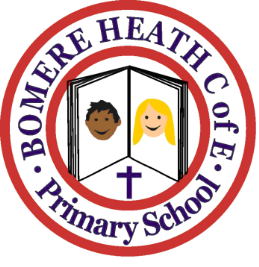 Dates for Your DiarySpring Term 2019Friday 1 FebruaryCross Country Level 2 competition for selected pupils, at Oswestry SchoolMonday 11 – Wednesday 13 FebruaryYear 6 pupils to Arthog residential visitFriday 15 FebruaryYear 5 pupils Languages Day at Corbet SchoolMonday 18 – Friday 22 FebruaryHalf-Term Holiday, school closedFriday 1 MarchGrinshill class trip to Chester Zoo – more information to followFriday 1 MarchYear 5 Maths Challenge for selected pupils at Wrekin CollegeThursday 7 MarchWorld Book Day – Pupils invited to dress up as a book character. World Book Day £1 book tokens to be distributedThursday 14 March - eveningFamily Bingo evening  organised by Friends of Bomere Heath School – more details and date to be confirmedWednesday 20 MarchStiperstones class trip to Shrewsbury Museum & Art Gallery –more information will followTuesday 26 MarchPimhill class trip to Blists Hill Victorian MuseumSunday 31 MarchMothering Sunday Service at Leaton Church 10.30am  All families invited, children in Pimhill and Haughmond Classes will be participating in the Service if possible.Thursday 4 April‘Key Strings’ Musical ensemble taking workshops for KS1 and KS2 during morningThursday 4 AprilParents Evening – formal appointments to be made, between 3.30 -6.30pm. Appointment letters will go out nearer the time.Friday 12 AprilMonday 29 AprilLast Day of Spring TermFirst Day of Summer Term